Скоростной проход ST-11 с распашными створкамиСкоростной проход c распашными створками ST-11 отличают компактные габариты, благодаря которым турникет подходит для установки на небольших проходных с повышенными требованиями к дизайну, комфорту и пропускной способности.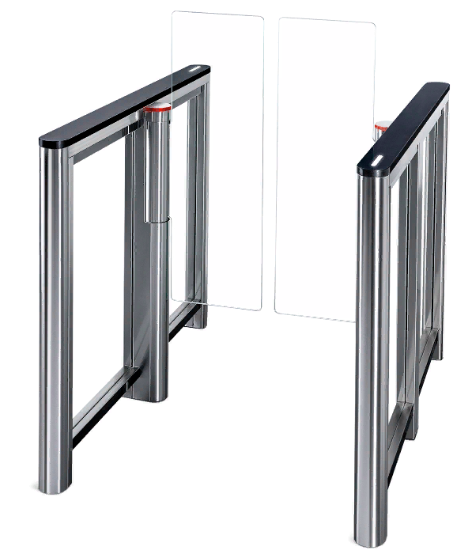 Состав:две стойки со встроенной электроникой управления;две верхние крышки;две распашные створки из стекла;центральная секция со встроенной электроникой управления и двумя створками из стекла (опционально);пульт дистанционного управления.Увеличенная ширина прохода позволяет организовать проезд маломобильных групп населения, а также дополнительный выход в случае чрезвычайной ситуации. При проходе створки турникета распахиваются.При необходимости увеличения количества зон прохода предусмотрена возможность установить центральные секции STD-11. Каждая центральная секция позволяет организовать одну дополнительную зону прохода.Система слежения снабжена двумя уровнями инфракрасных датчиков, 24 пары расположены на верхнем уровне и 24 – на нижнем, что гарантирует безопасность прохода при высокой пропускной способности и позволяет предотвратить одновременный проход нескольких человек.Индикация состояния турникета (открыто/закрыто) размещена на центральных блоках индикации над приводами створок и на торцах верхних крышек из искусственного камня (на крышках из нержавеющей стали индикация не предусмотрена). Предусмотрена возможность установки считывателей под крышки стоек.При подаче сигнала аварийной разблокировки или при отключении питания створки разблокируются.Турникет может работать как автономно, от пульта управления или устройства радиоуправления, так и под управлением системы контроля доступа. Пульт управления входит в стандартный комплект поставки.СПЕЦИФИКАЦИЯНапряжение питания24В постоянного токаМощность160ВтТок потребленияне более 6,5 АКоличество направлений прохода2Пропускная способность в режиме однократного прохода60 чел./минШирина зоны прохода650 мм, 900 мм, 1000 ммРабочий температурный диапазонот +1°C до +50°CСтепень защиты оболочки IPIP41Средняя наработка на отказне менее 5 000 000 цикловНеобходимая дальность действия для устанавливаемых считывателейне менее 40 ммМаксимальные габариты устанавливаемых считывателейне более 155×68×28 мм